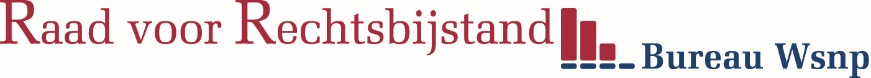 Vervolgverslag bewindvoerder Wsnp ex 318 Fw1.	Algemene gegevens2.	AlgemeenWelke mondelinge/schriftelijke contacten zijn er geweest met schuldena(a)r(en)?3.	Wijzigingen en/of aanvullingen op het vorige verslag	Het vorige verslag bekijken op openstaande zaken/lopende kwestiesDe persoonlijke omstandigheden De oorzaak/het ontstaan van de schulden (inclusief paulianeuze handelingen)De schulden / passiva (exclusief bewindvoerderssalaris)De bezittingen / activa (bijlage: crediteurenlijst)De arbeids(on)geschiktheid – sollicitatieplicht4.	Vrij te laten bedrag, afloscapaciteit en boedelrekeningOverzicht van boedelinkomsten en -uitgaven, inclusief de afdrachten door de schuldena(a)r(en)5.	Totaalbedragen en schulden/passivaBijzonderhedenDe schulden/passiva (exclusief bewindvoerderssalaris)AlgemeenDe bezittingen/activaAlgemeen6.	Nakoming verplichtingen door de schuldena(a)r(en)InformatieplichtSollicitatieplicht (zijn bewijsstukken overlegd?)(Niet) ontstaan nieuwe schuldenAfdrachtplichtOverige verplichtingenIndien een of meer verplichtingen niet (voldoende) worden nagekomen: welke actie is of wordt ondernomen?7.	Te verrichten werkzaamheden (ander dan gebruikelijk beheer en toezicht)Overige informatie8.	Vooruitzichten (voor de crediteuren)ToelichtingDatumInsolventienummerVervolgnummerEnkele of dubbele zaakParticulier of ondernemerNaam schuldenaar(Voorheen) handelend onder naamGeboortedatumAdresNaam partner(Voorheen) handelend onder naamGeboortedatumNaam Wsnp-bewindvoerderNaam rechter-commissarisDatum toepassing schuldsanerings-
regelingBetreft periode tussen en Loopt de postblokkade nog?Geëindigd op?(Her)berekening vrij te laten bedrag?Het vrij te laten bedrag bedraagt€ Reeds opgenomen voorschotten/salaris€ Saldo boedelrekening per verslagdatum€ Boedelschulden (excl. bewindvoerdersalaris en 
publicatie-kosten)€ Vordering(en) van separatisten€ Preferente ingediende vorderingen	€ Concurrente ingediende vorderingen€ Worden er vorderingen betwist?Zijn de schuldeisers aangeschreven?Zo nee, waarom niet?Zijn er leaseovereenkomsten?Verificatievergadering houden?Pro forma?Is er aanleiding voor een verkorte looptijd	Zijn de mogelijkheden van het aanbieden van een akkoord onderzocht?	Te verwachten uitkering aan de crediteuren	€ Volgende verslag in te dienen op	